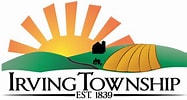 IMPORTANT DATES18 July -	Township Board Meeting, Township Hall at 6:30 PM		In addition to the standard AGENDA, the Board will discuss:Unfinished Business:  Basement Update, Parking Lot, Burn Ordinance, Cemetery Building, street light Solomon and ParmaleeNew Business: BIRCH Contract, Voting Equipment15 August - 	Township Board Meeting 6:30pmBOARD BYTES: Jamie Knight, SupervisorBoard of Review will convene 20 July 6:00 PMEncourage friends and family to sign-up for this ELETTER at  www.irvingtownship.org/mailing-list.CLERK CLIPS: Sharon Olson, ClerkHastings School Millage election is 8 August, polls open 7:00 AM – 8:00 PMNotary available onsite Monday & Wednesday, 9 – 12, contact Lorraine Bush, Deputy ClerkTREASURER TALK: Douglas Sokolowski, TreasurerConsumer Credit Union is offering township residents a 12-month CD at 5.3% with $1000 minimum investment, if interested please contact christopher.rusche@consumerscu.orgSummer Taxes are due 14 September.Audit 20 July Township Hall 9:00 to 5:00DID YOU KNOWMarie-Joseph Paul Yves Roch Gilbert du Motier (better known as the Marquis de Lafayette) left France and enlisted with George Washington’s forces. But Lafayette was only a prelude to massive French support, the forerunner of a deep relationship that proved vital to the revolution’s success. How crucial were the French to helping colonists win the American Revolution?An iconic oil painting of the British surrender at Yorktown, now hanging in the U.S. Capitol Rotunda, perfectly captures the partnership. As the grim, resigned British general at the picture’s center prepares to hand over his sword, he is flanked on one side by an array of Americans, underneath a waving Stars and Stripes flag—and on the other by French officers and volunteers, beneath the white and gold banner of France’s Bourbon monarchs.MONTHLY THOUGHT "The happiness of America is intimately connected with the happiness of all mankind; she is destined to become the safe and venerable asylum of virtue, of honesty, of tolerance, and quality and of peaceful liberty."                   Marquis de Lafayette